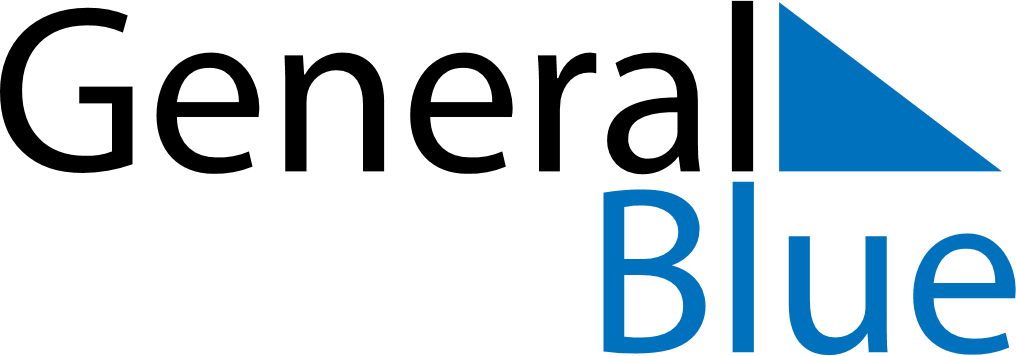 November 2019November 2019November 2019BelizeBelizeSUNMONTUEWEDTHUFRISAT1234567891011121314151617181920212223Garifuna Settlement Day24252627282930